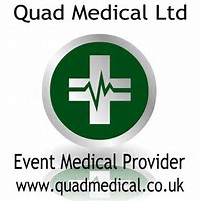 MENTAL CAPACITY ASSESSMENTCapacity Assessment Capacity Assessment What is the decision to be made2) Information provided to the patient so that they can make an informed decision3) Can the patient retain the information provided to them?4) Can the person demonstrate they understand the consequences of their decision?5) Can the patient communicate their decision?(Ensure that all has been done to assist the patient in communicating their decision) If the answer is no to points 3, 4 or 5 above then the patient is said to lack capacity. The assessor must record that the lack of capacity to make a decision is caused by the impairment or disturbance in the functioning of the persons mind or brain, and not due to other factors (such as outside coercion, a history of being an indecisive person or the decision being significant and the person needs more time to consider it) Please refer to the JRCALC flowsheet for further guidance. If the answer is no to points 3, 4 or 5 above then the patient is said to lack capacity. The assessor must record that the lack of capacity to make a decision is caused by the impairment or disturbance in the functioning of the persons mind or brain, and not due to other factors (such as outside coercion, a history of being an indecisive person or the decision being significant and the person needs more time to consider it) Please refer to the JRCALC flowsheet for further guidance. Disclaimer: This is to certify that at my own insistence, and against the advice of: QML Staff Name(s):                                                             Position(s):I have been informed by them of the dangers of discontinuing my care at this time. I release the company and its employees and all those involved in my care, from liability for any adverse results caused by my discontinuation of their service prematurely. Patients Name:                                                      Patients Signature:Time & Date:Witness Name:                                                       Witness Signature: Disclaimer: This is to certify that at my own insistence, and against the advice of: QML Staff Name(s):                                                             Position(s):I have been informed by them of the dangers of discontinuing my care at this time. I release the company and its employees and all those involved in my care, from liability for any adverse results caused by my discontinuation of their service prematurely. Patients Name:                                                      Patients Signature:Time & Date:Witness Name:                                                       Witness Signature: 